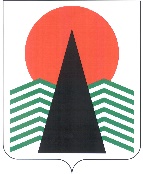 АДМИНИСТРАЦИЯНЕФТЕЮГАНСКОГО РАЙОНАпостановлениег.НефтеюганскО признании утратившим силу постановления администрации 
Нефтеюганского района от 17.05.2019 № 1061-па-нпа «О порядке предоставления гранта в форме субсидии на реализацию проектов, направленных на укрепление финно-угорских связей, этнографического туризма, поддержку и развитие языков 
и культуры коренных малочисленных народов, проживающих на территории Нефтеюганского района»В соответствии с Федеральным законом от 06.10.2003 № 131-ФЗ «Об общих принципах организации местного самоуправления в Российской Федерации», Уставом Нефтеюганского муниципального района Ханты-Мансийского автономного округа – Югры, постановлением администрации Нефтеюганского района от 31.10.2022 года 
№ 2069-па-нпа «О муниципальной программе Нефтеюганского района «Устойчивое развитие коренных малочисленных народов Севера» п о с т а н о в л я ю:Признать утратившими силу с 01.01.2023 постановления администрации Нефтеюганского района: от 17.05.2019 № 1061-па-нпа «О порядке предоставления гранта в форме
субсидии на реализацию проектов, направленных на укрепление финно-угорских связей, этнографического туризма, поддержку и развитие языков и культуры коренных малочисленных народов, проживающих на территории Нефтеюганского района»;от 29.06.2020 № 885-па-нпа «О внесении изменений в постановление администрации Нефтеюганского района от 17.05.2019 № 1061-па-нпа «О порядке предоставления гранта в форме субсидии на реализацию проектов, направленных 
на укрепление финно-угорских связей, этнографического туризма, поддержку 
и развитие языков и культуры коренных малочисленных народов, проживающих 
на территории Нефтеюганского района»;от 27.05.2021 № 864-па-нпа «О внесении изменений в постановление администрации Нефтеюганского района от 17.05.2019 № 1061-па-нпа «О порядке предоставления гранта в форме субсидии на реализацию проектов, направленных 
на укрепление финно-угорских связей, этнографического туризма, поддержку 
и развитие языков и культуры коренных малочисленных народов, проживающих 
на территории Нефтеюганского района»;от 15.08.2022 № 1443-па-нпа «О внесении изменений в постановление администрации Нефтеюганского района от 17.05.2019 № 1061-па-нпа «О порядке предоставления гранта в форме субсидии на реализацию проектов, направленных 
на укрепление финно-угорских связей, этнографического туризма, поддержку 
и развитие языков и культуры коренных малочисленных народов, проживающих 
на территории Нефтеюганского района».Настоящее постановление подлежит официальному опубликованию в газете «Югорское обозрение» и размещению на официальном сайте органов местного самоуправления Нефтеюганского района. Настоящее постановление вступает в силу после официального 
опубликования и распространяет свое действие на правоотношения, возникшие 
с 01.01.2023. Контроль за выполнением постановления возложить на директора департамента строительства и жилищно-коммунального комплекса – заместителя главы Нефтеюганского района Кошакова В.С.Глава района							А.А.Бочко09.03.2023№ 305-па-нпа№ 305-па-нпа